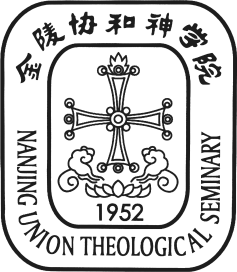 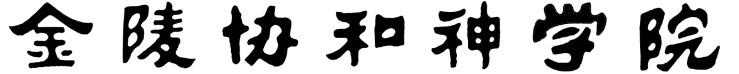 硕博连读申请表申请人姓名:所在省(区):  江苏省南京市江宁大学城樵歌路100号（211112）电话:025-52832206/52832217  网址：www.njuts.cn备注：1、填写本表，由个人提交所属省（自治区、直辖市）基督教两会填写推荐意见，并加盖公章；2、提交硕士研究生阶段学业成绩；3、提交一份拟攻读专业的研究计划（10000字左右）。表格提交时间：年月日申请专业姓名性别出生年月小二寸免冠证件照本科毕业院校本科毕业院校本科毕业院校本科专业方向本科专业方向小二寸免冠证件照硕 士 研 究 生 阶 段 信 息硕 士 研 究 生 阶 段 信 息硕 士 研 究 生 阶 段 信 息硕 士 研 究 生 阶 段 信 息硕 士 研 究 生 阶 段 信 息硕 士 研 究 生 阶 段 信 息硕 士 研 究 生 阶 段 信 息硕 士 研 究 生 阶 段 信 息硕 士 研 究 生 阶 段 信 息小二寸免冠证件照入学时间入学时间导师导师小二寸免冠证件照专业方向专业方向小二寸免冠证件照个 人 陈 述 及 学 术 成 果个 人 陈 述 及 学 术 成 果个 人 陈 述 及 学 术 成 果个 人 陈 述 及 学 术 成 果个 人 陈 述 及 学 术 成 果个 人 陈 述 及 学 术 成 果个 人 陈 述 及 学 术 成 果个 人 陈 述 及 学 术 成 果个 人 陈 述 及 学 术 成 果个 人 陈 述 及 学 术 成 果    申请人签名：                       日期：    申请人签名：                       日期：    申请人签名：                       日期：    申请人签名：                       日期：    申请人签名：                       日期：    申请人签名：                       日期：    申请人签名：                       日期：    申请人签名：                       日期：    申请人签名：                       日期：    申请人签名：                       日期：原 推 荐 教 会 及 两 会（省/市） 意 见公章：硕 士 导 师 推 荐 意 见签名：日期：    拟 招 博 士 导 师 意 见签名：日期：    学 院 博 士 研 究 生 招 生 小 组 审 核 意 见公章：